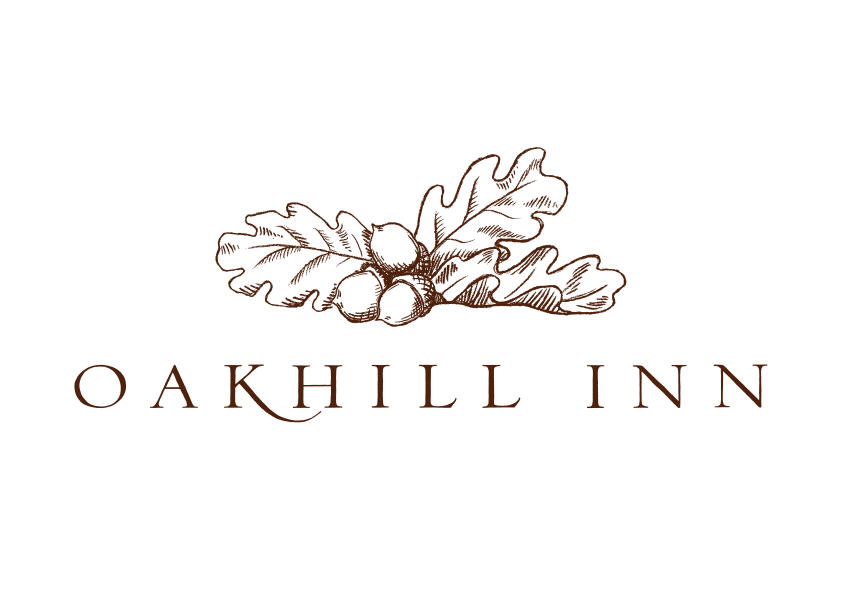                                        StartersCured meats, sun blushed tomatoes, olives, bread, salad £8.95Soup of the day, fresh bread £6.95Salt and pepper squid, chilli mayo, lemon £6.95Thai sweet chili and garlic prawns, spring onion, nduja, toasted ciabatta £7.50*  *  *MainsOakhill beef burger, toasted bun, lettuce, tomato, gherkin, red onion, slaw, fries £12.95Thai spiced quinoa burger, toasted bun, red pepper ketchup, fries £12.95‘Oakhill Ale’ battered fish, triple cooked chips, mint crushed peas, tartare sauce £13.95Flat iron steak, dressed leaves, fries £14.008oz Sirloin steak, triple cooked chips, confit tomato and garlic mushroom £19.95Home cooked ham, free range eggs, triple cooked chips £11.95Pie of the day, buttery mash, seasonal vegetables, gravy £13.95Sausage and mash, seasonal greens, gravy £13.95*  *  *                   SpecialsSomerset slow cooked pork belly, thyme infused fondant potato, roast apple puree, seasonal greens, red wine jus £14.95Pan fried Rainbow trout, Cornish mid potato, samphire, roast cherry tomato, dill cream £15.95Chargrilled courgette and aubergine, giant cous cous, mushroom, tomato, basil pesto, pine nuts watercress £12.95*  *  *Homemade stone baked sourdough pizza’sTraditional margherita, fresh tomato, mozzarella £9.50 Parma ham, sun blushed tomato, mushroom, black olives £12.00 Nduja, chorizo, fresh chilli, rocket £12.50 Goats cheese, red onion, rocket £10.50Steak and Dorset blue cheese £12.50*  *  *DessertsDouble chocolate brownie, seasonal berry compote, Midway Farm cream £5.95Sticky toffee pudding, toffee sauce, vanilla ice cream £5.95Lime cheesecake, crumb, raspberry and sorrel sorbet £5.95Cheese and biscuits £7.50Selection of local cheeses, real ale chutney, crackers, pickles, apple £7.95